Toestemming vastlegging Bondsfunctie 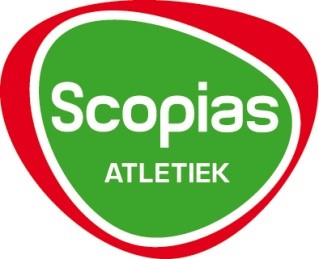 SCOPIAS ATLETIEKA.U.B. MET BLOKLETTERS INVULLEN!Ik meld me hierbij aan als functionaris van Scopias Atletiek. Als functionaris zal ik mij houden aan de geldende statuten en reglementen.Conform de Statuten is Scopias verplicht het lidmaatschap van de Atletiekunie aan te vragen voor eenieder die ‘enige functie bekleedt’. De lijst met Bondsfuncties bij Scopias is vastgelegd. Voor de registratie van functionarissen van niet-sportende leden moet toestemming worden verleend middels dit formulier. Dit formulier a.u.b. niet gebruiken voor aanmelden als sportend lid.Optioneel:--------------------------------------------------------------------------------------------------------------------------------------Een functionaris kan op eigen verzoek ondersteunend lid worden. Door het invullen van bijgaande machtiging tot automatische incasso kan dit worden aangevraagd. Het contributiereglement staat vermeld op de website van Scopias Atletiek: https://www.scopias.nl/contributie. --------------------------------------------------------------------------------------------------------------------------------------Het volledig ingevulde formulier graag inleveren aan de bar in de kantine of mailen naar ledenadministratie@scopias.nlDatum aanmelding:      _____--_____--_____VoornaamVoorlettersAchternaamGeboortedatumAdresGeslacht◊ Man | ◊ VrouwPostcodeWoonplaatsE-mail adresTelefoonnummerFunctie(s)Ouder van:
(van lid onder 18)Aanvullende opmerking:Doorlopende machtiging voor automatische incasso (SEPA):Ondergetekende geeft aan Scopias Atletiek toestemming om doorlopende incasso-opdrachten te sturen naar je bank om een bedrag van je bankrekening af te schrijven overeenkomstig de opdracht van Scopias Atletiek wegens verschuldigde contributies aan Scopias Atletiek.Als je het niet eens is met deze afschrijving kun je deze laten terugboeken. Je moet daarvoor binnen 8 weken na afschrijving contact opnemen met je bank. Vraag je bank naar de voorwaarden. Tevens verzoeken we je om ook per omgaande contact op te nemen met de ledenadministratie (ledenadministratie@scopias.nl).Doorlopende machtiging voor automatische incasso (SEPA):Ondergetekende geeft aan Scopias Atletiek toestemming om doorlopende incasso-opdrachten te sturen naar je bank om een bedrag van je bankrekening af te schrijven overeenkomstig de opdracht van Scopias Atletiek wegens verschuldigde contributies aan Scopias Atletiek.Als je het niet eens is met deze afschrijving kun je deze laten terugboeken. Je moet daarvoor binnen 8 weken na afschrijving contact opnemen met je bank. Vraag je bank naar de voorwaarden. Tevens verzoeken we je om ook per omgaande contact op te nemen met de ledenadministratie (ledenadministratie@scopias.nl).Doorlopende machtiging voor automatische incasso (SEPA):Ondergetekende geeft aan Scopias Atletiek toestemming om doorlopende incasso-opdrachten te sturen naar je bank om een bedrag van je bankrekening af te schrijven overeenkomstig de opdracht van Scopias Atletiek wegens verschuldigde contributies aan Scopias Atletiek.Als je het niet eens is met deze afschrijving kun je deze laten terugboeken. Je moet daarvoor binnen 8 weken na afschrijving contact opnemen met je bank. Vraag je bank naar de voorwaarden. Tevens verzoeken we je om ook per omgaande contact op te nemen met de ledenadministratie (ledenadministratie@scopias.nl).Doorlopende machtiging voor automatische incasso (SEPA):Ondergetekende geeft aan Scopias Atletiek toestemming om doorlopende incasso-opdrachten te sturen naar je bank om een bedrag van je bankrekening af te schrijven overeenkomstig de opdracht van Scopias Atletiek wegens verschuldigde contributies aan Scopias Atletiek.Als je het niet eens is met deze afschrijving kun je deze laten terugboeken. Je moet daarvoor binnen 8 weken na afschrijving contact opnemen met je bank. Vraag je bank naar de voorwaarden. Tevens verzoeken we je om ook per omgaande contact op te nemen met de ledenadministratie (ledenadministratie@scopias.nl).IBAN nummerHandtekeningTen name vanNaam